Sturbridge Tourist Association 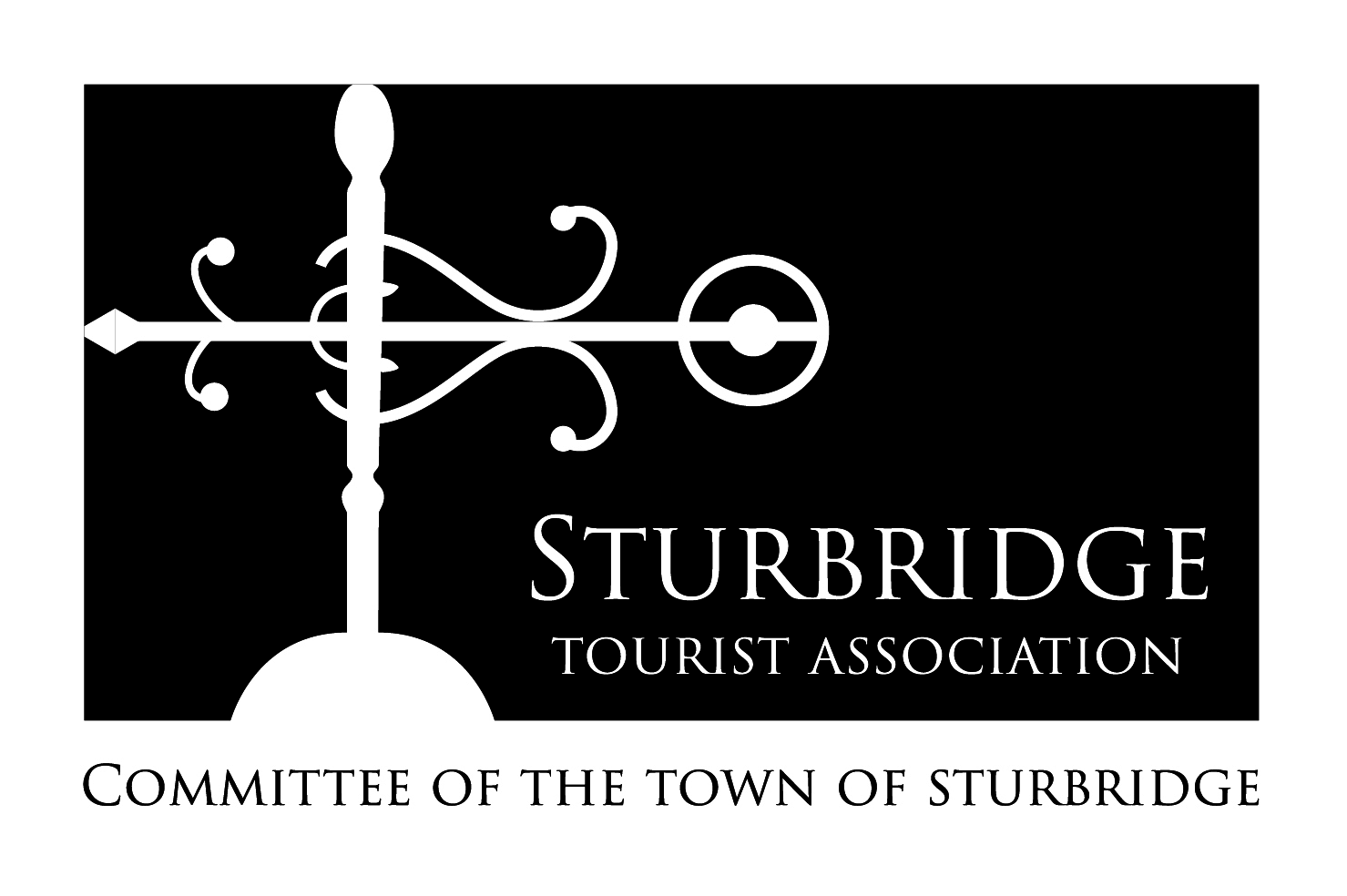 A Committee of the Town of Sturbridge Coversheet for Reimbursement / Payment RequestsPlease complete this form and include a copy with your reimbursement / payment request.If you have any questions, comments or concerns please contact the Economic Development and Tourism Coordinator at 508.347.2500 ext. 1411.Date SubmittedDate SubmittedName of OrganizationName of Organization#Invoice #VendorPurpose of PurchaseAmountSTA Line Item (Community Support or Marketing)12345678910